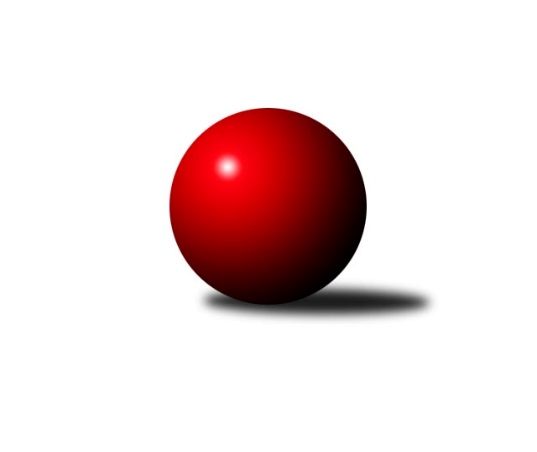 Č.20Ročník 2021/2022	18.3.2022Nejlepšího výkonu v tomto kole: 1808 dosáhlo družstvo: TJ Doksy AKrajský přebor Libereckého kraje 2021/2022Výsledky 20. kolaSouhrnný přehled výsledků:TJ Kuželky Česká Lípa C	- TJ Bižuterie Jablonec n.N. B	5:1	1614:1609	4.0:4.0	16.3.TJ Kuželky Česká Lípa B	- TJ Doksy A	2:4	1743:1808	4.0:4.0	16.3.TJ Lokomotiva Liberec B	- TJ Doksy B	6:0	1787:1497	8.0:0.0	17.3.TJ Bižuterie Jablonec n.N. A	- TJ Dynamo Liberec B	5:1	1631:1558	5.0:3.0	17.3.SK Skalice C	- TJ Spartak Chrastava	3:3	1711:1711	4.0:4.0	17.3.SK Šluknov B	- SK Skalice B	6:0	1559:1452	6.0:2.0	18.3.Tabulka družstev:	1.	TJ Doksy A	19	18	1	0	98.0 : 16.0 	115.5 : 36.5 	 1717	37	2.	TJ Kuželky Česká Lípa B	20	13	1	6	74.5 : 45.5 	90.5 : 69.5 	 1623	27	3.	TJ Dynamo Liberec B	19	13	0	6	70.5 : 43.5 	87.0 : 65.0 	 1584	26	4.	SK Šluknov B	20	12	1	7	65.0 : 55.0 	83.5 : 76.5 	 1601	25	5.	TJ Bižuterie Jablonec n.N. A	20	11	2	7	64.5 : 55.5 	85.5 : 74.5 	 1647	24	6.	TJ Lokomotiva Liberec B	20	9	1	10	65.0 : 55.0 	94.0 : 66.0 	 1620	19	7.	SK Skalice B	20	9	1	10	61.0 : 59.0 	88.5 : 71.5 	 1555	19	8.	TJ Spartak Chrastava	20	8	1	11	50.0 : 70.0 	74.0 : 86.0 	 1581	17	9.	TJ Doksy B	20	6	1	13	39.0 : 81.0 	55.5 : 104.5 	 1512	13	10.	SK Skalice C	20	5	2	13	46.0 : 74.0 	63.0 : 97.0 	 1481	12	11.	TJ Bižuterie Jablonec n.N. B	20	5	2	13	44.0 : 76.0 	61.0 : 99.0 	 1520	12	12.	TJ Kuželky Česká Lípa C	20	3	1	16	36.5 : 83.5 	54.0 : 106.0 	 1519	7Podrobné výsledky kola:	 TJ Kuželky Česká Lípa C	1614	5:1	1609	TJ Bižuterie Jablonec n.N. B	Pavel Leger	 	 203 	 195 		398 	 1:1 	 395 	 	165 	 230		Daniel Hokynář	Marie Kubánková	 	 189 	 196 		385 	 1:1 	 369 	 	162 	 207		Iva Kunová	Petr Dvořák	 	 207 	 200 		407 	 2:0 	 390 	 	197 	 193		Robert Hokynář	Václav Žitný	 	 199 	 225 		424 	 0:2 	 455 	 	214 	 241		Josef Kunarozhodčí: Marek KyzivátNejlepší výkon utkání: 455 - Josef Kuna	 TJ Kuželky Česká Lípa B	1743	2:4	1808	TJ Doksy A	Jaroslav Košek	 	 261 	 180 		441 	 1:1 	 484 	 	252 	 232		Jiří Kuric	Miloslav Pöra	 	 185 	 183 		368 	 0:2 	 438 	 	205 	 233		Jaroslava Vacková	Dan Paszek	 	 220 	 242 		462 	 2:0 	 444 	 	213 	 231		Václav Paluska	Jiří Coubal	 	 218 	 254 		472 	 1:1 	 442 	 	240 	 202		Natálie Kozákovározhodčí: Miroslav MalýNejlepší výkon utkání: 484 - Jiří Kuric	 TJ Lokomotiva Liberec B	1787	6:0	1497	TJ Doksy B	Luboš Dvořák	 	 220 	 230 		450 	 2:0 	 360 	 	188 	 172		Kamila Klímová	Jana Kořínková	 	 229 	 214 		443 	 2:0 	 374 	 	180 	 194		Václav Bláha ml.	Bohumír Dušek	 	 202 	 212 		414 	 2:0 	 374 	 	192 	 182		Filip Doležal	Anton Zajac	 	 251 	 229 		480 	 2:0 	 389 	 	192 	 197		Marek Kozákrozhodčí: B.DušekNejlepší výkon utkání: 480 - Anton Zajac	 TJ Bižuterie Jablonec n.N. A	1631	5:1	1558	TJ Dynamo Liberec B	Matouš Janda	 	 210 	 231 		441 	 1:1 	 427 	 	215 	 212		Vojtěch Trojan	Adam Patočka	 	 160 	 183 		343 	 0:2 	 358 	 	167 	 191		Hana Vnoučková	Zdeněk Vokatý	 	 208 	 201 		409 	 2:0 	 369 	 	178 	 191		Emília Císařovská	Pavel Nežádal	 	 219 	 219 		438 	 2:0 	 404 	 	208 	 196		Ludvík Szaborozhodčí: Miroslav PastyříkNejlepší výkon utkání: 441 - Matouš Janda	 SK Skalice C	1711	3:3	1711	TJ Spartak Chrastava	Libor Křenek	 	 238 	 227 		465 	 2:0 	 415 	 	202 	 213		Danuše Husáková	Rostislav Doležal	 	 194 	 197 		391 	 0:2 	 425 	 	217 	 208		Jaroslav Jeník	Martin Foltyn	 	 216 	 214 		430 	 1:1 	 428 	 	206 	 222		Jaroslav Chlumský	Petr Hňoupek	 	 217 	 208 		425 	 1:1 	 443 	 	215 	 228		Jana Vokounovározhodčí: Oldřich VlasákNejlepší výkon utkání: 465 - Libor Křenek	 SK Šluknov B	1559	6:0	1452	SK Skalice B	Petr Tichý	 	 207 	 201 		408 	 1:1 	 397 	 	222 	 175		Ladislav Javorek st.	Věra Navrátilová	 	 163 	 214 		377 	 1:1 	 376 	 	187 	 189		Miroslava Löffelmannová	Jan Marušák	 	 178 	 188 		366 	 2:0 	 312 	 	153 	 159		Petra Javorková	Anita Morkusová	 	 209 	 199 		408 	 2:0 	 367 	 	192 	 175		Petr Tregnerrozhodčí: Petr TichýNejlepšího výkonu v tomto utkání: 408 kuželek dosáhli: Petr Tichý, Anita MorkusováPořadí jednotlivců:	jméno hráče	družstvo	celkem	plné	dorážka	chyby	poměr kuž.	Maximum	1.	Jiří Klíma  st.	TJ Doksy A	465.56	307.8	157.8	2.1	6/9	(500)	2.	Zdeněk Vokatý 	TJ Bižuterie Jablonec n.N. A	443.05	299.2	143.9	5.3	8/8	(479)	3.	Jiří Kuric 	TJ Doksy A	442.24	293.6	148.7	3.4	7/9	(484)	4.	Vojtěch Trojan 	TJ Dynamo Liberec B	439.24	298.8	140.5	6.5	7/8	(518)	5.	Václav Paluska 	TJ Doksy A	438.18	296.6	141.6	4.6	8/9	(474)	6.	Dušan Knobloch 	SK Šluknov B	431.41	296.4	135.1	5.9	8/8	(458)	7.	Anton Zajac 	TJ Lokomotiva Liberec B	430.20	290.7	139.5	6.2	7/8	(480)	8.	Petr Tichý 	SK Šluknov B	429.67	295.2	134.4	5.8	6/8	(461)	9.	Josef Kuna 	TJ Bižuterie Jablonec n.N. B	427.38	296.4	130.9	6.5	9/9	(474)	10.	Bohumír Dušek 	TJ Lokomotiva Liberec B	423.90	292.1	131.8	7.2	8/8	(466)	11.	Jiří Coubal 	TJ Kuželky Česká Lípa B	420.66	293.2	127.4	8.4	8/9	(480)	12.	Jaroslav Košek 	TJ Kuželky Česká Lípa B	420.38	294.2	126.2	6.5	9/9	(468)	13.	Miroslav Pastyřík 	TJ Bižuterie Jablonec n.N. A	420.25	296.4	123.8	7.8	6/8	(460)	14.	Ludvík Szabo 	TJ Dynamo Liberec B	417.84	294.5	123.4	7.9	7/8	(484)	15.	Václav Žitný 	TJ Kuželky Česká Lípa C	417.82	292.3	125.5	9.2	9/9	(475)	16.	Petr Tregner 	SK Skalice B	410.58	288.3	122.3	9.2	8/9	(495)	17.	Jaroslava Vacková 	TJ Doksy A	410.13	288.5	121.6	8.8	6/9	(446)	18.	Jana Vokounová 	TJ Spartak Chrastava	409.94	288.7	121.2	10.5	8/8	(443)	19.	Ladislav Javorek  st.	SK Skalice B	408.93	287.6	121.3	9.9	9/9	(515)	20.	Dan Paszek 	TJ Kuželky Česká Lípa B	405.95	287.0	119.0	7.7	8/9	(501)	21.	Matouš Janda 	TJ Bižuterie Jablonec n.N. A	400.88	287.5	113.4	10.0	6/8	(441)	22.	Martin Foltyn 	SK Skalice C	397.29	280.7	116.6	10.9	8/8	(446)	23.	Karel Mottl 	TJ Spartak Chrastava	396.11	281.7	114.4	10.2	8/8	(452)	24.	Jana Kořínková 	TJ Lokomotiva Liberec B	395.97	285.6	110.4	12.2	8/8	(451)	25.	Anita Morkusová 	SK Šluknov B	395.90	283.3	112.6	7.4	6/8	(427)	26.	Petr Dvořák 	TJ Kuželky Česká Lípa C	393.35	280.9	112.5	13.6	9/9	(421)	27.	Miloslav Pöra 	TJ Kuželky Česká Lípa B	386.11	277.9	108.2	12.3	9/9	(444)	28.	Jan Marušák 	SK Šluknov B	383.33	274.9	108.4	11.9	6/8	(443)	29.	Danuše Husáková 	TJ Spartak Chrastava	382.09	275.1	107.0	13.4	7/8	(437)	30.	Václav Bláha  st.	TJ Doksy B	381.50	274.9	106.6	11.7	6/9	(438)	31.	Daniel Hokynář 	TJ Bižuterie Jablonec n.N. B	379.23	269.7	109.5	11.6	7/9	(419)	32.	Petr Hňoupek 	SK Skalice C	379.16	269.9	109.2	12.2	7/8	(464)	33.	Jaroslav Jeník 	TJ Spartak Chrastava	376.04	265.3	110.7	12.1	7/8	(435)	34.	Emília Císařovská 	TJ Dynamo Liberec B	373.17	274.8	98.4	14.4	8/8	(418)	35.	Kamila Klímová 	TJ Doksy B	372.63	272.7	99.9	13.1	6/9	(411)	36.	Marie Kubánková 	TJ Kuželky Česká Lípa C	371.40	265.6	105.8	12.9	7/9	(444)	37.	Miroslava Löffelmannová 	SK Skalice B	367.04	269.9	97.1	15.5	9/9	(461)	38.	Robert Hokynář 	TJ Bižuterie Jablonec n.N. B	364.88	268.8	96.0	15.7	7/9	(393)	39.	Adam Patočka 	TJ Bižuterie Jablonec n.N. A	364.07	267.5	96.6	16.1	6/8	(411)	40.	Věra Navrátilová 	SK Šluknov B	358.96	265.7	93.3	16.6	7/8	(382)	41.	Libuše Lapešová 	TJ Kuželky Česká Lípa C	357.49	254.7	102.8	13.4	7/9	(390)	42.	Hana Vnoučková 	TJ Dynamo Liberec B	348.77	256.1	92.6	14.8	8/8	(415)	43.	Iva Kunová 	TJ Bižuterie Jablonec n.N. B	327.15	239.0	88.2	20.3	9/9	(406)	44.	Milan Hňoupek 	SK Skalice C	298.64	229.1	69.5	25.8	7/8	(363)		Martin Zeman 	SK Skalice C	479.00	327.0	152.0	3.0	1/8	(479)		Robert Křenek 	SK Skalice C	476.33	331.0	145.3	8.0	1/8	(500)		Jan Zeman 	TJ Bižuterie Jablonec n.N. A	459.00	304.5	154.5	2.0	2/8	(474)		Martin Ducke 	TJ Kuželky Česká Lípa B	446.50	293.0	153.5	5.0	1/9	(474)		Pavel Nežádal 	TJ Bižuterie Jablonec n.N. A	445.19	302.3	142.9	6.3	4/8	(491)		Eduard Kezer  st.	SK Skalice B	436.50	307.5	129.0	7.8	4/9	(499)		Ladislav Wajsar  ml.	TJ Dynamo Liberec B	427.72	293.7	134.0	6.6	4/8	(489)		Jaroslav Chlumský 	TJ Spartak Chrastava	427.00	294.5	132.5	7.0	4/8	(434)		Luboš Dvořák 	TJ Lokomotiva Liberec B	424.96	292.3	132.6	7.1	5/8	(485)		Natálie Kozáková 	TJ Doksy A	421.93	302.4	119.5	9.4	5/9	(446)		Jaroslava Kozáková 	SK Skalice B	421.50	307.3	114.2	15.2	1/9	(454)		Daniel Paterko 	TJ Bižuterie Jablonec n.N. B	413.45	288.0	125.4	8.0	5/9	(449)		Libor Křenek 	SK Skalice C	410.20	292.6	117.6	11.3	4/8	(505)		Radek Kozák 	TJ Doksy A	407.11	284.1	123.0	8.1	5/9	(431)		Petr Jeník 	TJ Kuželky Česká Lípa B	407.00	270.0	137.0	10.0	2/9	(418)		Jakub Šimon 	TJ Doksy A	401.46	284.0	117.5	7.5	4/9	(432)		Jiří Tůma 	TJ Bižuterie Jablonec n.N. A	401.40	288.1	113.3	12.1	5/8	(455)		Petr Mádl 	TJ Doksy B	401.13	287.6	113.5	11.6	4/9	(456)		Kateřina Stejskalová 	TJ Doksy B	399.43	288.6	110.8	10.4	5/9	(424)		Aleš Stach 	TJ Doksy B	398.00	276.9	121.1	9.8	5/9	(443)		Jiří Horník 	SK Skalice C	395.88	284.1	111.8	9.1	2/8	(417)		Karel Barcal 	SK Šluknov B	384.33	294.7	89.7	14.0	3/8	(397)		Jaromír Tomášek 	TJ Lokomotiva Liberec B	377.94	263.9	114.0	13.1	4/8	(400)		Filip Doležal 	TJ Doksy B	375.50	273.3	102.3	15.9	4/9	(420)		Ladislava Šmídová 	SK Skalice B	371.13	278.9	92.3	15.4	4/9	(434)		Pavel Leger 	TJ Kuželky Česká Lípa C	369.63	274.4	95.3	18.0	2/9	(398)		Jan Pašek 	TJ Lokomotiva Liberec B	363.96	262.6	101.4	13.8	4/8	(404)		Marek Kozák 	TJ Doksy B	363.25	267.2	96.1	14.4	3/9	(389)		Rostislav Doležal 	SK Skalice C	360.31	256.5	103.8	15.1	4/8	(421)		Jiří Kraus 	TJ Kuželky Česká Lípa B	360.00	272.5	87.5	18.0	2/9	(368)		Petra Javorková 	SK Skalice B	357.43	260.8	96.7	18.6	5/9	(468)		Jitka Vlasáková 	SK Skalice C	355.75	256.3	99.5	16.4	4/8	(399)		Martina Chadrabová 	TJ Doksy B	350.19	259.3	90.9	17.3	4/9	(378)		Michal Stejskal 	TJ Doksy B	339.50	242.3	97.3	17.3	2/9	(367)		Michal Valeš 	TJ Doksy B	339.50	246.8	92.7	17.1	3/9	(363)		Vladimír Procházka 	TJ Kuželky Česká Lípa C	335.00	259.5	75.5	26.0	2/9	(343)		Václav Bláha  ml.	TJ Doksy B	332.67	247.5	85.2	17.3	3/9	(374)		Zdeněk Šalda 	TJ Kuželky Česká Lípa C	323.46	247.6	75.8	25.6	4/9	(387)Sportovně technické informace:Starty náhradníků:registrační číslo	jméno a příjmení 	datum startu 	družstvo	číslo startu
Hráči dopsaní na soupisku:registrační číslo	jméno a příjmení 	datum startu 	družstvo	Program dalšího kola:21. kolo24.3.2022	čt	16:00	TJ Doksy A - SK Skalice B	24.3.2022	čt	17:00	TJ Spartak Chrastava - TJ Bižuterie Jablonec n.N. A	24.3.2022	čt	17:00	TJ Lokomotiva Liberec B - TJ Kuželky Česká Lípa C	25.3.2022	pá	17:00	TJ Doksy B - TJ Kuželky Česká Lípa B	25.3.2022	pá	18:00	TJ Dynamo Liberec B - TJ Bižuterie Jablonec n.N. B	Nejlepší šestka kola - absolutněNejlepší šestka kola - absolutněNejlepší šestka kola - absolutněNejlepší šestka kola - absolutněNejlepší šestka kola - dle průměru kuželenNejlepší šestka kola - dle průměru kuželenNejlepší šestka kola - dle průměru kuželenNejlepší šestka kola - dle průměru kuželenNejlepší šestka kola - dle průměru kuželenPočetJménoNázev týmuVýkonPočetJménoNázev týmuPrůměr (%)Výkon2xJiří KuricDoksy A4849xJiří KuricDoksy A116.124846xAnton ZajacLok. Liberec B4805xAnton ZajacLok. Liberec B116.024805xJiří CoubalČ. Lípa B4725xJosef KunaJablonec B114.214556xLibor KřenekSkalice C4653xJiří CoubalČ. Lípa B113.244722xDan PaszekČ. Lípa B4621xMatouš JandaJablonec A111.684413xJosef KunaJablonec B4556xPavel NežádalJablonec A110.92438